European Biochar Industry Consortium e.V. 
Application for membership 
I apply for membership in the European Biochar Industry Consortium e.V. as: 	 	Premium Member	 	General MemberAppendix 1
Membership fee regulation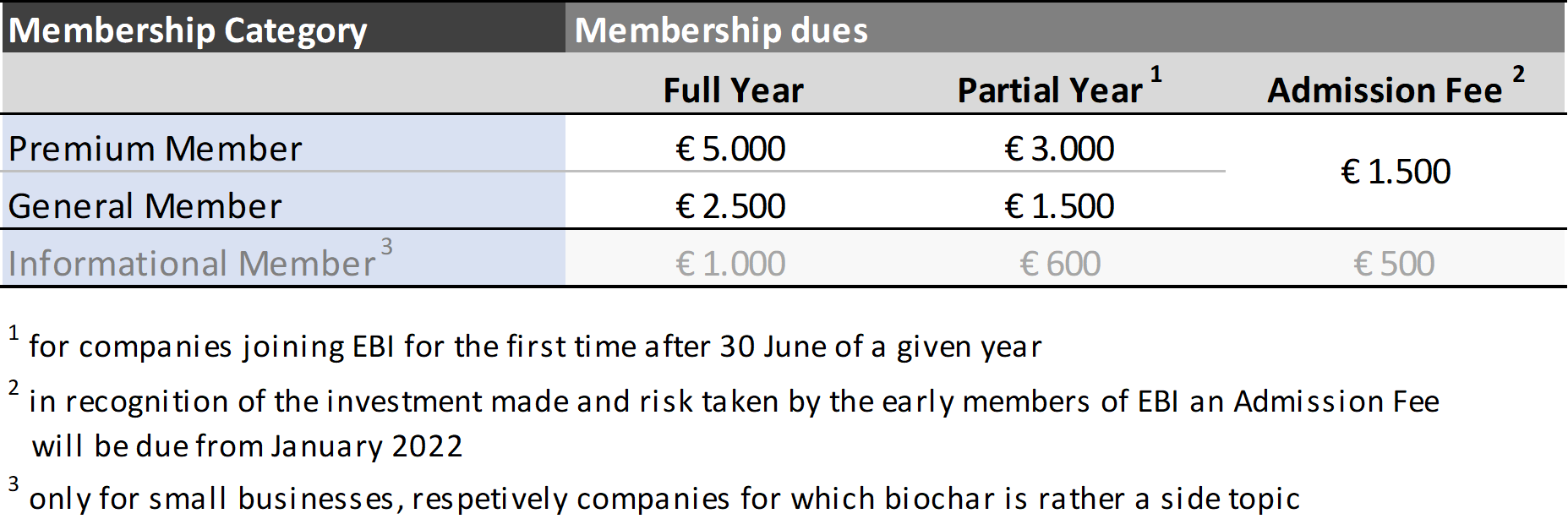 Personal dataName/Company
Address Street 
Postalcode, City
Country
Contact Person 1 Name 
(mandatory)E-mail
Phone
Contact Person 2 Name 
(optional)E-mail
Phone
Contact for Invoice(mandatory) Contact Person 1Contact for Invoice(mandatory) Contact Person 2Contact for Invoice(mandatory) Other Contact (please fill in)  NameE-mailPhoneMembership statusPlace and dateSignature